Pelzer Town CouncilAGENDAPELZER COMMUNITY BUILDINGJuly 12, 2016 – 7:00 P.M.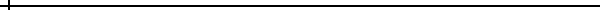 Call to OrderInvocation Resident Input (From Sign Up Sheet)Approve minutes from June 6, 2016 monthly council meeting Council to appoint Skip Watkins municipal clerk to serve during council meeting in the absence of Heather Holcombe. OLD BUSINESSBrad West - Phase II Sewer Project Update NEW BUSINESSHarry Marchant – 100 Courtney St. buildingMichael Forman (Anderson County Planning & Commissions) – Present information to councilRoger Scott, Sr. – Information on joint committee with West Pelzer to oversee sewer plant operations.  Council -Presentation of Achievement Awards to Skip Watkins, Shelby Stanton, and BJ TompkinsINFORMATIONLarry Coker – Pelzer Heritage CommissionBeth Rostron – Pelzer Historical SocietyAdjourn